Publicado en Alcorcón el 23/09/2019 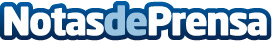 Cómo preparar una oposición por Centro de Estudios MadridCentro de Estudios Madrid arranca su periplo profesional a principios de los años noventa como una posibilidad real y efectiva de preparación de oposiciones, en especial las referidas a las Fuerzas y Cuerpos de Seguridad y la Administración de JusticiaDatos de contacto:CENTRO DE ESTUDIOS MADRIDOposiciones a Policía Nacional y Guardia Civil915466727Nota de prensa publicada en: https://www.notasdeprensa.es/como-preparar-una-oposicion-por-centro-de Categorias: Nacional Educación http://www.notasdeprensa.es